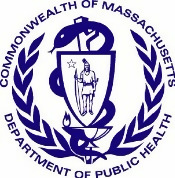 Informações sobre Solicitação de Audiência de Intervenção Precoce  Perguntas FrequentesOs serviços de Intervenção Precoce (EI, em inglês) de Massachusetts apoiam a aprendizagem da criança por meio de atividades relevantes do dia-a-dia. Os serviços de Intervenção Precoce são prestados diferentemente dos serviços prestados em um hospital ou centro terapêutico ambulatorial. Os serviços são baseados no desenvolvimento de práticas adequadas, pesquisas atuais e na Parte C do Ato de Educação de Indivíduos com Deficiências.  A Intervenção Precoce de Massachusetts tem como foco três conceitos no trabalho com as famílias:Bebês e crianças pequenas aprendem melhor por meio de prática repetida durante atividades diárias.Pais e cuidadores têm o maior impacto sobre o progresso de uma criança.A Intervenção Precoce apoia a relação entre você, sua família e a criança.O que é uma audiência? A audiência é um processo formal em que um oficial de audiência toma uma decisão sobre uma discordância entre os pais e um programa EI. A discordância pode ser relacionada à elegibilidade de uma criança para os serviços EI, tipos de serviços EI ou informações constantes no registro da criança. A decisão é baseada em argumentos, depoimentos e evidências apresentadas por ambos os lados.O que eu posso fazer se tiver uma preocupação ou discordância com o programa?                                                                 Você é um membro importante dos serviços de intervenção precoce de seu filho(a). Como pai/mãe, você pode ter preocupações sobre como o programa EI está prestando esses serviços. Caso tenha uma preocupação, problema ou discordância, você tem as seguintes opções:Participar de uma reunião de Plano Individualizado de Serviços à Família (IFSP, em inglês). Revisar todo o IFSP com outros membros da equipe. Quais são as suas preocupações em relação ao seu filho(a)? As suas preocupações e prioridades estão ligadas aos resultados? O seu filho(a) está fazendo progresso? As atividades e os serviços continuam sendo adequados ou necessitam de mudança?Conversar sobre as suas preocupações com o seu coordenador de serviços. Explicar para ele quais são as suas preocupações.Conversar com o Diretor do Programa. Ele pode ser capaz de abordar a preocupação rapidamente.Ligar para a Divisão do Departamento de Saúde Pública de Intervenção Precoce. Uma pessoa da equipe pode fornecer mais informações sobre os seus direitos e opções.Solicitar mediação: A mediação é um processo voluntário. Os pais e membros da equipe de EI concordam em conversar sobre a questão com uma pessoa neutra (um mediador). A mediação ajuda os pais e a equipe EI a pensarem em novas ideias para negociar um acordo.Solicitar uma audiência: Há momentos em que os pais e a equipe EI podem não concordar. Os pais têm o direito de solicitar uma audiência mesmo que não tenham tentado a mediação.Qual é a diferença entre uma reclamação formal, mediação e uma audiência? A investigação de uma reclamação formal é um processo usado para determinar se um programa EI seguiu os procedimentos, a política ou linha de tempo exigidos. A decisão sobre a ocorrência ou não de uma violação é feita pelo DPH. Exemplos de violações incluem:Caso o programa não permita que você veja quais registros são mantidos sobre o seu filho(a)Caso o programa não forneça a você uma notificação por escrito de uma ação que o programa propôs ou recusou em relação aos serviços de IFSP.Caso o programa não complete uma avaliação dentro de 45 dias após o encaminhamentoA mediação é um processo usado para tentar resolver uma discordância sobre a elegibilidade de uma criança para os serviços EI ou tipos de serviços EI por meio do trabalho com um mediador treinado. O mediador esclarece as questões e incentiva ambos os lados a pensarem em novas ideias para negociar um acordo. O programa EI e pai/mãe tomam as suas próprias decisões. O mediador não toma uma decisão sobre a discordância. A audiência é um processo usado para resolver uma discordância sobre a elegibilidade de uma criança para os serviços EI ou tipos de serviços EI. A audiência também pode resolver uma discordância sobre as informações constantes no registro da criança. A audiência pode abordar algumas questões de procedimentos e linha de tempo caso envolvam a prestação de serviços adequada. O oficial de audiência esclarece quais questões serão ouvidas na audiência. A decisão sobre a discordância é tomada pelo oficial de audiência.Alguns exemplos de discordâncias decididas em uma audiência incluem: Caso você e o programa EI não concordem sobre o(s) tipo(s) de serviços EI ou a frequência com que os serviços serão prestados.Caso o programa EI inclua informações no registro da criança que você acredita serem imprecisas ou enganosas.Posso protocolar uma reclamação formal, solicitar mediação e uma audiência ao mesmo tempo? Sim. A mediação está disponível dentro de 14 dias e não atrasará uma audiência ou uma investigação de reclamação, a não ser que ambos os lados concordem com o atraso.Caso você protocole uma reclamação formal e uma solicitação de audiência ao mesmo tempo, quaisquer questões que sejam parte da audiência não podem ser investigadas. O oficial de audiência decidirá quais questões são parte da audiência e quais questões podem ser investigadas como uma reclamação formal.Quem pode solicitar uma audiência? O pai/mãe pode solicitar uma audiência.  Como eu solicito uma audiência?    O DPH tem um formulário que você pode preencher e enviar por correspondência, fax ou e-mail. O formulário e o endereço para onde ele deve ser enviado podem ser encontrados aqui. Você pode usar este formulário ou compor a sua própria carta. A sua carta deve incluir:Suas informações de contatoO nome e as informações de contato da criançaO nome do programa EIUma descrição da violaçãoOs fatos associados com a violaçãoUma proposta para resolver a reclamação (caso você tenha uma)Ela também deve ser:Assinada por vocêProtocolada dentro de dois (2) anos da ocorrência da discordância. Essa linha do tempo pode ser estendida se o pai/mãe tiver sido impedido de solicitar uma audiência. Por exemplo, caso o programa EI não tenha informado o pai/mãe de seu direito de solicitar uma audiência ou não tenha fornecido uma cópia da notificação de direitos da família.Importante: Você deve enviar uma cópia da reclamação para o programa EI e para o DPH.  O que acontece após o protocolo de uma solicitação de audiência?                                                                                        Você receberá uma carta constando que o DPH recebeu a sua reclamação. Caso não receba uma carta, entre em contato com Mary Dennehy-Colorusso pelo telefone 978-851-7261, ramal 4016. Um oficial de audiência entrará em contato com você e com o programa EI para definir uma conferência telefônica pré-audiência. O oficial de audiência esclarecerá as questões que são parte da audiência, explicará o processo e agendará as datas da audiência.Você pode optar por ter alguém (um advogado) para representar você e seu filho(a) na audiência ou pode representar a si mesmo. O DPH fornecerá a você uma lista de serviços advocatícios de baixo custo.O Escritório de Apelações de Educação Especial possui informações para os pais que decidirem realizar a própria representação. Essas informações explicam o processo e como se preparar para a audiência.O que acontece em uma audiência?A audiência é um processo formal em que cada lado faz uma declaração de abertura, apresenta seus argumentos, arrola e entrevista testemunhas e submete documentos como evidência para o oficial de audiência. O oficial de audiência toma uma decisão sobre a discordância.Você precisará se preparar para a audiência. Você precisará decidir se alguém irá representar você. Você participará das conferências telefônicas pré-audiência, fará cópias de documentos e preparará uma lista de perguntas e seus argumentos.Quais são as qualificações do oficial de audiência?Os oficiais de audiência são advogados do Escritório de Apelações de Educação Especial. Eles não são funcionários do DPH ou do programa EI. Eles possuem experiência na condução de audiências e conhecimento do Ato de Educação de Indivíduos com Deficiências. O seu papel é ouvir e revisar todas as evidências de cada lado e tomar uma decisão sobre a discordância. Quanto tempo leva o processo? O oficial de audiência realizará a audiência e enviará uma decisão por escrito dentro de 30 dias a partir da data em que a sua solicitação foi enviada ao DPH e ao programa EI. O oficial de audiência pode estender a linha de tempo de 30 dias caso você ou o programa solicitem a extensão. E os serviços IFSP de meu filho(a)? Eles serão interrompidos por causa da audiência?Não. Os serviços IFSP para os quais você concedeu a autorização serão prestados, a não ser que você e a equipe EI concordem em fazer algo diferente. Isso é conhecido como “permanecer” (stay put, em inglês). Isso significa que os serviços concordados de seu filho(a) irão “permanecer” (não mudarão) até que o oficial de audiência divulgue a sua decisão.Eu tenho outros direitos? Sim. Como pai/mãe, você tem o direito de:Apresentar evidênciaFazer perguntas e questionar testemunhasPermitir que as evidências sejam fornecidas a você pelo menos 5 dias antes da audiênciaReceber uma cópia da transcrição eletrônica ou por escrito sob solicitaçãoEscolher ter um advogado ou defensor para representar você e seu filho(a)Representar a si mesmo e ao seu filho (conhecido como “pro se”)Receber uma decisão por escrito do oficial de audiênciaProtocolar uma apelação na corte federal ou estadual dentro de 90 dias da decisão caso não concorde com elaTer uma audiência aberta ou fechada ao públicoTer o seu filho(a), que é o tema da audiência, presente na audiênciaTer um intérprete se necessárioPosso apelar da decisão caso não concorde com o relatório?                                                    Sim. Você pode protocolar uma apelação na corte estadual dentro de 90 dias do recebimento a decisão.  Posso retirar a minha reclamação após o protocolo?                                                                Sim. Você pode entrar em contato com o oficial de audiência e informá-lo sobre a sua decisão de retirar a sua solicitação de audiência. A sua solicitação deve acontecer antes do envio da decisão do oficial de audiência.Você tem outras dúvidas? Caso você tenha dúvidas ou deseje ter mais informações sobre os direitos de sua família, entre em contato com Mary Dennehy-Colorusso pelo telefone 978-851-7261, ramal 4016 ou e-mail mary.dennehy-colorusso@state.ma.us.  Para uma cópia da Notificação de Direitos da Família de Intervenção Precoce do DPH, clique aqui: https://www.mass.gov/lists/early-intervention-family-rights-and-procedural-safeguards